ЗАДАЧИ И КЕЙСЫ НА ФИНАНСОВУЮ ГРАМОТНОСТЬКейс 1. Авиабилеты в ИзраильКак известно, авиабилеты можно купить почти за год до предполагаемой даты перелета. Рассмотрим два варианта покупки билетов. Например, если 8 мая 2017 года на одном из порталов по бронированию билетов купить билет на 9 мая 2017 года, чтобы слетать на пару дней в Тель-Авив, то он будет стоить 39,4 тыс. рублей. А если такой же билет купить почти за год до предстоящего полета (например, на те же пару дней с 1 мая 2018 года), то такой билет обойдется всего лишь в 18,5 тыс. рублей. В качестве доказательства приводятся вырезки из скриншотов с билетами на два абсолютно одинаковых рейса (см. рисунок 1)..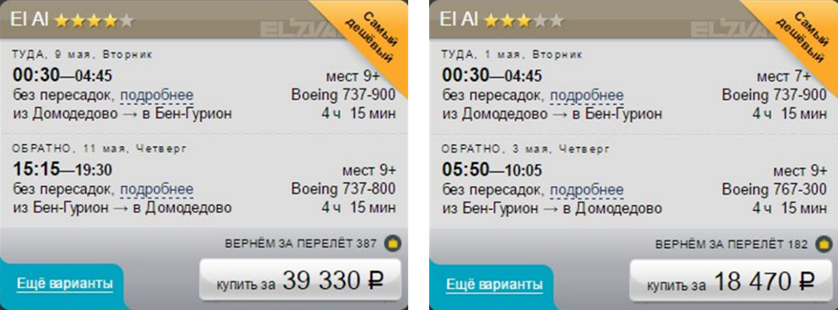 Вопросы:Как вы думаете, какие выгоды получает авиакомпания от раннего бронирования билетов?Как вы думаете, какие выгоды получает клиент от раннего бронирования билетов?Какую выгоду в рублях получает клиент, если приобретает билет за год (пренебрегаем разницей в неделю между двумя датами), а банки России в среднем предлагают за годовой депозит 6% годовых?Кейс 2. Принуждение к выполнению обязанностей, не предусмотренных договоромИз письма.«Я работаю в региональной телекоммуникационной компании. В последнее время мой Работодатель начал проводить так называемые «выездные подключения», при которых всех сотрудников заставляют выходить на улицы, магазины, предприятия и производить «активные продажи» (агитировать, распространять рекламные материалы, подписывать контракты на сотовую связь). Доходит вплоть до того, что у руководителя подразделения есть «план» на каждый день, сколько сотрудников его подразделения должно «принять участие». При этом с каждым сотрудником проводится беседа (с участием HR) в режиме: или ты принимаешь участие или пиши заявление по собственному желанию. Я заниматься продажами не хочу! У меня нет на это соответствующей квалификации, знания и сам факт для меня участие в подобных мероприятиях унизителен и противоречит моим устоям. Мои текущие должностные обязанности по договору и должностной инструкции не содержат в себе обязанности по продажам и привлечению клиентов. Я выполняю свои текущие обязанности с удовольствием, с должным качеством и в срок. Тем более, меня пугает тот факт, что участие в «выездных подключениях» может быть потом расценено работодателем как «отсутствие на рабочем месте». Я уже не говорю о риске «несчастного случая» во время таких «выездах» — доказать потом, что это «травма на производстве» я не смогу.Вопрос: 1) Как правильно в данной ситуации построить логическое обоснование перед работодателем для защиты моих интересов (какими пунктами ТК мне правильно апеллировать в разговоре с работодателем)? 2) Имею ли я право отказаться от разговора с непосредственным руководителем, если в ходе разговора на меня осуществляется давление с целью принуждения меня для участия в «выездных подключениях» и оскорбления? 3) Имеет ли право начальник отдела кадров требовать от меня согласие на перевод на другую должность (в отдел продаж) или требовать от меня написание заявления на увольнение по собственному желанию? Или право такого требования есть только у моего непосредственного руководителя и руководителя компании? Могу ли я отказаться от разговора с начальником отдела кадров, зная, что в этом разговоре на меня будет осуществляться давление? 4) Какие доказательства могут служить подтверждением того, что: — на меня оказывается давление; — я участвовал в «выездных подключениях» и это было результатом не моего согласия, а по вынуждению работодателя 5) Могу ли я использовать диктофон для фиксации такого «давления»? Если да — как правильно я должен поступить, чтобы потом эти записи можно было использовать в суде? 6) Какая инстанция может повлиять на работодателя, чтобы прекратить такое издевательство над сотрудниками? Что для этого необходимо? 7) У меня есть опасения, что в связи с отсутствием детальных знаний в области трудового законодательства я не смогу адекватно отстоять свои интересы на работе и в итоге это приведет к увольнению. Как правильно в этой ситуации обращаться за помощью к адвокату? Могу ли я требовать при проведении «разговоров» с работодателем присутствия моего адвоката? Кто из представителей работодателя имеет право проводить со мной беседы об изменении моих обязанностей или требовать увольнения по собственному желанию? Спасибо!» Источник: Правовед.ru:Вопросы:1) Имеет ли право работодатель требовать заниматься продажами?2) Найдите в Трудовом кодексе РФ статью, в которой указывается, на каком основании работодатель может заставить выполнять работу, не предусмотренную договором. Является ли описанный в кейсе случай таковым?3) В какие инстанции вы бы посоветовали обратиться автору письма?Кейс 3. Итак, она звалась Татьяной… Татьяна с отличием окончила престижный вуз и стала востребованным специалистом в различных проектах. Однажды на нее обратил внимание Евгений, преуспевающий мужчина, кумир молодежи, спортсмен и бизнесмен. Он жил в другом городе, и Татьяне пришлось уволиться со своей работы и переехать к любимому. Там ее профессия оказалась невостребованной, и Татьяна решила посвятить себя семье, заботе о муже и его здоровье. Евгений при небольшой белой зарплате имел хороший приработок от «неофициальных» клиентов, поэтому семья жила в достатке. Все было хорошо, пока через 7 лет после переезда Евгений не сказал, что полюбил другую и их лавстори окончена. На момент получения этой новости Татьяна не имеет никаких личных сбережений, квартира оформлена в ипотеку на бывшего мужа, и он хочет оставить ее себе.Вопросы:Какие ошибки совершила Татьяна при планировании будущего?Как женщина может в принципе себя обезопасить от такой ситуации?Что вообще делать Татьяне теперь?Кейс 4. Случай в ресторанеВасилий Иванович ужинал в ресторане со своим другом Петром Исаевым. Когда официант принес счет на сумму 2600 рублей, Василий Иванович решил расплатиться своей банковской картой. Официант принес портативный терминал для оплаты, Василий Иванович вставил в него карту и набрал ПИН-код, но официант сказал, что оплата не прошла из-за сбоя связи, и попросил набрать ПИН-код еще раз. Василий Иванович, не подозревая никакого подвоха, выполнил эту просьбу. Когда он встал из-за стола, чтобы уйти, он обнаружил в своем мобильном телефоне два одинаковых СМС-сообщения о списании 2600 рублей, пришедшие с интервалом в одну минуту.Вопрос: Может ли Василий Иванович потребовать возврата денег: а) от банка; б) от ресторана?Кейс 5. Предотвращение последствий кражи или утери банковских картДомохозяйка Оксана Владимировна зашла в крупный магазин спорттоваров в торговом центре. Пока она выбирала кроссовки и примеряла их, она на какое-то время выпустила из-под контроля свою сумку, и злоумышленники вытащили из нее кошелек с небольшой суммой наличных и банковской картой. Обнаружив это, Оксана Владимировна подняла шум и попросила о помощи продавцов, но найти кошелек в магазине не удалось, никаких подозрительных личностей в магазине также не оказалось. Ваши действия на месте Оксаны Владимировны? (Она немедленно отправилась в банк, отделение которого было, к счастью, в том же торговом центре, и сразу заблокировала свою карточку. Через неделю она получила перевыпущенную заново карту, деньги со счета списаны не были.)Вопросы:Что можно посоветовать в такой ситуации Оксане Владимировне?Как еще можно защититься от последствий кражи банковской карты?Кейс 6. Предотвращение банкоматного мошенничества и его последствийАнна активно использовала свою дебетовую карту как для платежей за товары и услуги, так и для снятия наличных, в том числе в уличных банкоматах. Однажды ночью, когда она находилась дома, ей пришло СМС-уведомление о том, что с ее карточного счета снята крупная сумма через банкомат. Анна проверила наличие карты — карта лежала в сумочке.Вопросы:Как стало возможно списание денег со счета?Ваши действия на месте Анны?Кейс 7. Предотвращение мошенничества в отношении банковских карт в торговых точкахСпросите у студентов, доводилось ли им или их родственникам, знакомым попадать в какие-либо нештатные ситуации при пользовании банковской картой в торговых точках (магазины, рестораны, кассы вокзалов, турфирмы и др.): например, при попытке расплатиться картой платеж не прошел, но впоследствии выяснилось, что денежная сумма списана, или одна и та же сумма списана дважды, и т. п.Вопрос: Как можно предотвратить мошенничество при использовании банковской карты при оплате покупок?Кейс 8. Испанские каникулыДопустим, вы находитесь на каникулах в какой-нибудь прекрасной стране (помечтаем и отправимся на Канарские острова, которые принадлежат Испании). Вы перебираетесь с острова на остров, наслаждаетесь красотой национальных парков… и в один момент, когда вы полностью растворились в блаженстве и неге отдыха, у вас похищают все ваши вещи, которые были упакованы в машину для переезда на другой остров. В числе этих вещей находился ваш кошелек со всеми наличными деньгами и банковскими карточками, а также телефон. Похитители не заметили только ваш ноутбук, заброшенный в неприметной сумке на заднее сиденье, в которой, к счастью, также был ваш паспорт. Итак, вы стоите в майке, шортах и шлепанцах, с ноутбуком и паспортом, машиной и билетами на паром, который отправляется на другой остров сегодня вечером. Вам необходимо срочно раздобыть деньги (рассматриваем только легальные способы, исключая в том числе попрошайничество), чтобы иметь возможность купить еды и оплатить отель (который вы зарезервировали через систему интернет-бронирования), чтобы прожить еще неделю до отлета домой. Какие ваши действия?Кейс 9. «Ипотека или аренда?»Вопрос о том, нужно ли покупать квартиру, или более выгодно арендовать жилье и копить деньги в более ликвидных активах, регулярно встает перед людьми, желающими улучшить жилищные условия. Мнение эксперта изложено в статье https://www.sravni.ru/text/2016/8/19/bytovaja-analitika-ipoteka-vs-arenda/ Вопросы: 1) Все ли важные факторы учли авторы? Какие еще факторы могут повлиять на расчет для среднестатистической семьи? 2) Какие риски несет покупка и аренда в случае экономического кризиса или, наоборот, бурного роста экономики? 3) Какие нефинансовые факторы следует учитывать при принятии такого решения?Бонус: Посчитайте, что более выгодно — арендовать среднюю для вашего города квартиру или взять ипотеку, уточнив ставку по ипотеке (с учетом льгот по госпрограмме) на 10 лет с первым взносом 20%.Кейс 10. ГУВД Воронежской области объявило в международный розыск двух организаторов нетрадиционной аферы: коммерсанты продавали гражданам луковицы гладиолусов, обещая скупить у них выращенные цветы. Цветы не купили и скрылись с 2 млн рублей. Как рассказали «Ъ» в областном ГУВД, осенью Дмитрий Ковалев и Владимир Твердохлебов развесили по Воронежу объявления, предлагая «работу на дому: цветоводство». Желающим они продавали луковицы гладиолусов, обещая выкупить по высоким ценам выращенные из них цветы. Луковицы у них стоили 60 рублей, а за цветы они обещали платить по 120—150. Они объясняли, что перепродают гладиолусы пензенскому парфюмерному заводу, производящему масло для кремов. Даже адрес завода называли. Позже, правда, выяснилось, что это адрес пензенского алкоголика, понятия не имевшего о воронежской афере. Какое-то время клиентам цветоводов везло — Ковалев и Твердохлебов действительно покупали у них выращенные цветы. От желающих разбогатеть не стало отбоя. Если вначале у них брали по 5—10 луковиц, то через пять месяцев — уже по несколько тысяч штук. Некоторые граждане набрали товара на тысячи долларов. Однако в апреле этого года, когда они приехали сдавать цветы, контора была закрыта, а ее хозяева исчезли. Воронежцы обратились в правоохранительные органы, и там возбудили уголовное дело о мошенничестве. Заявления написали 1,5 тыс. горожан, хотя в дело попали лишь 700 эпизодов обмана на общую сумму 413 тыс. рублей. При этом следователи не исключают, что пострадавших может быть более 4 тыс. человек, и всего они купили луковиц на 2 млн рублей.Подобные мошеннические схемы возникают практически ежегодно — последние были отмечены в Волгоградской и Саратовской областях не далее как весной 2016 года. При этом аферы с цветочными луковицами насчитывают не одно столетие — самый знаменитый скандал случился в 1636–1637 годах в Голландии, он был включен в учебники по экономике и привел к большим изменениям в законодательном регулировании контрактов.Источник: газета «Коммерсантъ», 2003 г.; https://ru.wikipedia.org/wiki/ %D0 %A2 %D1 %8E %D0 %BB %D1 %8C %D0 %BF %D0 %B0 %D0 %BD %D0 %BE %D0 %BC %D0 %B0 %D0 %BD %D0 %B8 %D1 %8F.Вопросы: 1) Какими факторами объясняется, что достаточно тривиальное мошенничество может продолжаться много лет? 2) По каким признакам можно определить, что скорее всего потребители имеют дело с финансовой пирамидой?Задача 1В домохозяйстве Ивановых есть автомобиль, приобретенный в кредит, — Volkswagen Tiguan, 2012 года выпуска. Супруга Сергея уверена, что затраты на автомобиль ограничиваются лишь ежемесячным платежом по кредиту, расходами на бензин и платой за прохождение техобслуживания в течение года. Сергей, как преподаватель экономики, с этим категорически не согласен, так как у него немного другой взгляд на расходы по машине. Могли бы вы сказать, какие расходы учитывает Сергей, и у кого выше стоимость затрат на машину — у Сергея или у его жены?Задача 2Одиннадцатиклассница Мария не очень хорошо сдала вступительные экзамены в институт и может рассчитывать только на платное обучение. Учеба в институте стоит 200 000 рублей в год, и родители готовы платить эту сумму только с условием, что впоследствии Мария вернет ее им. После 4 лет обучения в институте работа по специальности в первые три года будет приносить ей 50 000 рублей, а в последующие годы 80 000 рублей ежемесячно.Если Мария вместо института пойдет работать, то ее готовы взять сотрудником в магазин с зарплатой 20 000 рублей в месяц в первые 2 года, 30 000 рублей — в следующие 4 года и 40 000 рублей в дальнейшем.Помогите Марии рассчитать, что для нее выгоднее на ближайшие 10 лет (затем Мария планирует выйти замуж и перестать работать). Через сколько лет она сможет отдать родителям деньги за обучение, если будет отдавать по 30% от получаемого дохода?Задача 3. Варианты поведения вкладчиков при отзыве лицензии банка или его банкротствеБанк «Аленький цветочек» (АО) в 2015 — первой половине 2016 года привлекал вклады физических лиц по ставкам от 10 до 12% годовых. 5 июля 2016 года банк прекратил выплаты по вкладам, 8 августа у него была отозвана лицензия. При этом, согласно появившейся в СМИ информации, банк в последние месяцы грубо нарушал требования регулятора, в том числе не представлял надлежащую отчетность о привлечении вкладов. Сотрудники банка начали предлагать обеспокоенным вкладчикам различные варианты поведения. Оцените, следует ли вкладчикам соглашаться с ними.а) Гражданин Алиев М. А. — вклад на сумму 100 000 рублей на следующих условиях:срок договора — 1 год;процентная ставка по вкладу составляет 11%;проценты выплачиваются по истечении срока договора вклада;проценты капитализируются на ежемесячной основе;при досрочном расторжении вклада начисленные проценты пересчитываются по ставке 0,01% без капитализации;других счетов в данном банке гражданин Алиев М. А. не имеет.В середине июля, когда банк прекратил выплаты по вкладам, гражданин Алиев обратился в банк с требованием о досрочном расторжении договора вклада и немедленном возврате вложенных средств. Сотрудники банка ответили отказом и предложили написать заявление о переводе средств в другой банк без открытия счета. Стоит ли гражданину Иванову соглашаться на данное предложение? И какие последствия его ждут в случае согласия?б) Гражданин Сергеев О. Ф. — вклад на сумму 200 000 рублей на следующих условиях:срок договора — 1 год;процентная ставка по вкладу составляет 11%;проценты выплачиваются на ежемесячной основе, не капитализируются;при досрочном расторжении вклада начисленные проценты пересчитываются по ставке 0,01% без капитализации.Через 3 месяца после заключения договора вклада (в конце июля) гражданин Сергеев узнал о плохом финансовом состоянии банка и решил забрать свой вклад. При обращении гражданина Сергеева в банк с требованием о досрочном расторжении договора и немедленном возврате вложенных средств сотрудники банка ответили отказом, объяснив это тем, что на данный момент банк не может выплатить всю сумму вклада. Гражданину Сергееву было предложено написать заявление о досрочном расторжении договора банковского вклада с обещанием, что деньги будут выплачены позже, частями. Стоит ли соглашаться на данное предложение? Какие последствия ждут гражданина Сергеева в случае согласия?в) Гражданин Сиверс Э. Т. — вклад на сумму 300 000 рублей на следующих условиях:срок договора — 6 месяцев;процентная ставка по вкладу составляет 10,5%;проценты выплачиваются по истечении срока договора вклада;проценты капитализируются на ежемесячной основе;вклад был внесен несколькими разными платежами — 100 000, 50 000 и 150 000 рублей;при досрочном расторжении вклада начисленные проценты пересчитываются по ставке 0,01% без капитализации;других счетов в данном банке гражданин Сиверс Э. Т. не имеет.Через 3 месяца после подписания договора банковского вклада гражданин Сиверс получил письмо с информацией о том, что у банка «Аленький цветочек» отозвана лицензия. В сообщении также были указаны адреса мест, в которые можно обратиться с заявлением о положенном возмещении, и перечень документов, которые необходимо предъявить. Придя по указанному адресу и подав заявление, гражданин Сиверс получил выписку из реестра обязательств банка перед вкладчиками с указанием размера возмещения по его вкладам. По содержащейся в выписке информации задолженность банка «Аленький цветочек» перед гражданином Сиверсом составляла 50 000 рублей. Есть ли в данном случае у гражданина Сиверса шанс получить оставшуюся часть причитающихся ему средств и что для этого нужно сделать?